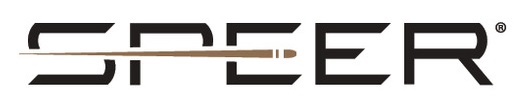 FOR IMMEDIATE RELEASE 		 		 Speer’s New Impact Component Bullets Tough, with High BCLEWISTON, Idaho – July 29, 2019 – Speer’s new Impact component bullets let you take your hunts and handloads farther than you ever thought possible. Shipments of Speer Impact component bullets have been delivered to dealers.The new Speer Impact bullet, available in three great calibers, blends tough, molecularly bonded construction with a high ballistic coefficient. Its groundbreaking Slipstream polymer tip provides a perfect aerodynamic meplat, and its hollow core initiates expansion at velocities 200 fps lower than comparable designs. The combination results in deep penetration at mid-range, as well as extreme accuracy and consistent low-velocity expansion at long distances.Features & BenefitsMolecularly fused jacket maximizes weight retention and improves accuracySlipstream polymer tip increases downrange energy and initiates low-velocity expansionHigh ballistic coefficients for flatter trajectories and better long-range performanceClose-range penetration and long-distance expansionCompetitively pricedPart No. / Description / MSRPTB264H1 / 264 cal. 140 grain 50-count / $25.95TB308H1 / 308 cal. 172 grain 50-count / $26.95 TB308H2 / 308 cal. 190 grain 50-count / $26.95 For more information on Speer, go to www.speer-ammo.com. Contact: JJ ReichSenior Communications Manager - AmmunitionE-mail: VistaPressroom@VistaOutdoor.comAbout SpeerHeadquartered in Lewiston, Idaho, the brand has a long-standing reputation for making the world's finest bullets and in 1996 became one of the first U.S. ammunition manufacturers to achieve ISO 9001 certification for quality. The company manufactures a variety of bullets and cartridges for law enforcement, reloading and sporting applications. Speer is part of Vista Outdoor Inc., an outdoor sports and recreation corporation. ###